Commonwealth of MassachusettsExecutive Office of Health and Human ServicesDepartment of Public HealthBureau of Health Professions LicensureBoard of Registration in Dentistry239 Causeway Street, Suite 500, Boston, MA 02114 Tel:   617-973-0971Fax : 617-973-0980TTY : 617-973-0988www.mass.gov/dph/dentalboard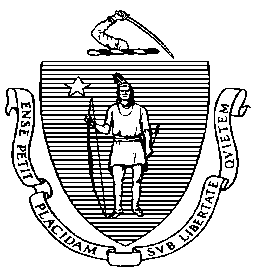 September 1, 2021Via WebEx from 239 Causeway StreetBoston, Massachusetts 02114AGENDA If you need reasonable accommodations in order to participate in the meeting, contact the DPH ADA Coordinator Yulanda Kiner, Phone: 617-624-5848 in advance of the meeting. While the Board will do its best to accommodate you, certain accommodations may require distinctive requests or the hiring of outside contractors and may not be available if requested immediately before the meeting.  General Session is open to the public and may be viewed and/or heard via WebEx.WebEx Information: If at all possible, please call the Board at (617) 973-0970 at least 24 hours before the meeting to request an email invitation to attend this meeting by video conference. The invitation will contain a direct link to the meeting.https://statema.webex.com/statema/j.php?MTID=mbd4e7668e492ccfef07fcbcd256fce2bCall-in number for audio-only attendance: 1- (866) 692-3580 (toll free) only if you have no access to video conference.Access Code: 161 349 0057	Attendee ID: #MASSACHUSETTS BOARD OF REGISTRATION IN DENTISTRY239 Caeway Street, ,   Room 417GENERAL SESSION MINUTES September 1, 2021Present:  Dr. Michael Scialabba, Board Chair; Dr. Thomas Trowbridge, Board Secretary; Dr. Stephen DuLong; Dr. Patricia Wu (joined at 8:54 a.m.); Dr. Richard T. Miller, Dr. Seema Jacob; Ms. Jacyn Stultz, RDH; Ms. Stacy Haluch, RDHAbsent:  Ms. Ailish WilkieBoard Staff Present: Jeffrey Mills, Asst. Executive Director; Samuel Leadholm, Esq., Board Counsel; Marine Jardonnet, Esq., Board Counsel; Dr. Liliana DiFabio, Supervisor of Investigations; OPP Investigators Kathleen O’Connell, Sarah Milar, Rhonda Heard, Jaris Bueno, and Eileen Mulligan; Probation Department Coordinator Karen Fishman; Erin Dickerson, Contract Paralegal.		At 8:40 a.m., Dr. Scialabba announced that the Board will meet in a closed session, then a closed M.G.L. c. 112, s. 65C session and then a closed Adjudicatory Session as authorized for the purpose of discussing the reputation, character, physical condition or mental health, rather than the professional competence, of an individual, or to discuss the discipline or dismissal of, or complaints or charges brought against, a public officer, employee, staff member or individual.  Specifically, the Board will first meet in Executive Session and will discuss and evaluate the Good Moral Character as required for registration of pending applicant(s) for licensure. Additionally, the Board will discuss and evaluate pending disciplinary complaints that involve patient records and the treatment of patients.  The Executive Session is closed to members of the public, except as provided for in M.G.L. c. 30A, §21(a)(1).  At the conclusion of the Executive Session, the s. 65C Session and the Adjudicatory Session, the Board will return to its General Session before adjourning the meeting for the day.	The Board took its morning recess at 10:24 a.m. and resumed its meeting at 10:30 a.m.	Administrative Matters:	1.	Proposed Radiation Health and Safety Course—Mount Wachusett Community College		Ms. Jacyn Stultz stated that the objectives of the Mount Wachusett course and the BU course seem to be the same. The lecture time of the Mount Wachusett course is doubled, and both require passing an exam, but Mt. Wachusett doesn’t state was a passing score is. Ms. Stultz stated she has concerns about what the contingency is if students don’t pass the exam. 	Dr. Scialabba stated that he has no problem if the lecture portion is longer, and that it would be useful if Mount Wachusett should define the passing score. Dr. Trowbridge was concerned that a lot of the course seemed to be rooted in conventional, rather than digital, film. Ms. Stultz informed the Board that CODA states that the course needs to teach both, and students need to expose a full mouth series to complete the course. Dr. Wu asked if the objectives reflect conventional and digital, or if they specify digital at all. Dr. Trowbridge clarified that they are separate objectives on the list. Ms. Stultz stated that she is comfortable with the course moving forward, as it appears they are teaching what CODA requires. Board Counsel Leadholm pointed out that the Board’s role is to decide whether this course meets the requirements for initial licensure as a dental assistant.	2. 	Introduction of Meredith Bailey, DMD, President of Mass Dental Society		Kevin Montero, Executive Director of the Mass Dental Society, addressed the Board and introduced the Mass Dental Society’s new President, Dr. Meredith Bailey. Dr. Bailey spoke briefly.  3. 	Request for Volunteers for Yankee Dental Conference 2022		Mr. Mills asked for volunteers to take part in the Board’s presentations at the Yankee Dental Conference 2022. Ms. Stultz, Ms. Haluch, and Dr. Miller volunteered for the presentation specifically targeted to dental assistants. Dr. Trowbridge, Dr. Miller, and Ms. Haluch volunteered for the general presentation4. 	Public Hearing on Proposed 234 CMR 2.00, 5.00, 6.00 and 7.00.	Board Counsel Leadholm informed the Board of the upcoming moderated public hearing on October 5, 2021, at 1:00 p.m. An operator from Verizon will moderate the call. Notice will be going up three weeks prior to the hearing on the Mass.gov website and published in the Mass Register. This is the first hearing for the proposed regulations at 6.00 and 7.00 (anesthesia and mobile/portable dentistry, respectively), second hearing for 2.00 (definitions), and third hearing for 5.00 (the practice of dentistry, dental hygiene, and dental assisting in the Commonwealth). Changes by DPH and Administration and Finance have necessitated the additional hearings on some of the sections.5. 	Volunteers for Complaint Committees	Mr. Mills asked for volunteers for upcoming complaint committees. Ms. Stultz and Dr. DuLong volunteered for the October 6th complaint committee, Ms. Haluch volunteered for the October 20th complaint committee, and Dr. Miller and Dr. Trowbridge volunteered for the November 3rd complaint committee. 5. 	DPH, COVID and vaccine instruction	This document was distributed as informational for Board members.	6.	Review of the General Session Minutes of the Board Meeting on June 2, 2021	7.	Review of the General Session Minutes of the Board Meeting on July 7, 2021Probation Matters:	1.	Review of Compliance – Probation Dept. Coordinator Karen Fishman--In the Matter of DEN-2018-0091: Alexis Volcy, RDAThe licensee was not present for the discussion and vote of the Board on this matter.  	2.	Review of Compliance – Probation Dept. Coordinator Karen Fishman--In the Matter of DEN-2019-0229: Shannon Sweeney, RDAThe licensee was not present for the discussion and vote of the Board on this matter.  2.	Proposed Staff Action Authority	Ms. Fishman proposed Staff Action authority based on cases like DEN-2019-0229 (Sweeney, see above), wherein the licensee has failed to comply with exam requirements. Ms. Fishman asked the Board to give staff authority to send Notice of Violation: Deferred Action in order to save the Board time and effort, as these cases result in the same decision in every instance. Dr. Trowbridge agrees, but questions why there is a 30-day requirement in the first place. There was some discussion of the merits of having the 30-day time limit in other cases; Attorney Leadholm suggested the Board work on another solution if it so chooses. Ms. Stultz asked for clarification as to whether this authority would be for both probation and stayed probation; Dr. Trowbridge stated it should be for both.2.	Probation Dept. Monthly Report	Ms. Fishman submitted her monthly probation report for the period of 7/1/21 to 8/24/21, with 18 licensees successfully completing terms and conditions of agreements, 2 final notices, 1 extension, 2 granted opportunities to cure, and 59 total cases; the Board members had no questions for Ms. Fishman.The Board took a break at 10:24 a.m. and returned at 10:30 a.m.Complaint Resolution – Investigator Sarah Millar--In the Matter of DEN-2021-0020: Madeline Kady, RDAThe licensee was not present for the discussion and vote of the Board on this matter.  	Complaint Resolution – Investigator Rhonda Heard--In the Matter of DEN-2019-0199: Anamaria Ramirez, RDAThe licensee was not present for the discussion and vote of the Board on this matter.  	Complaint Resolution – Investigator Rhonda Heard--In the Matter of DEN-2019-0220: Dr. Syed Faheem RasoolThe licensee was not present for the discussion and vote of the Board on this matter.  	Complaint Resolution – Investigator Rhonda Heard--In the Matter of DEN-2019-0203: Zhanna Hrytskevich, RDAThe licensee (who was not present) was represented by Alex Terry, Esq., via WebEx, for the discussion and vote of the Board on this matter.  Complaint Resolution – Investigator Rhonda Heard--In the Matter of DEN-2019-0219: Dr. Jyotika TuckerThe licensee (who was not present) was represented by Alex Terry, Esq., via WebEx, for the discussion and vote of the Board on this matter.   	Complaint Resolution – Investigator Eileen Mulligan--In the Matter of DEN-2019-0187: Raquel Perry, RDAThe licensee was not present for the discussion and vote of the Board on this matter. 	Complaint Resolution – Investigator Eileen Mulligan--In the Matter of DEN-2019-0044: Dr. Steven GoguenThe licensee was present via WebEx for the discussion and vote of the Board on this matter.  	Complaint Resolution – Investigator Eileen Mulligan--In the Matter of DEN-2019-0045: Sandra Vaillancourt, RDHThe licensee was present via WebEx for the discussion and vote of the Board on this matter.  Complaint Resolution – Investigator Eileen Mulligan--In the Matter of DEN-2019-0046: Ashley Shadd, RDHThe licensee was not present for the discussion and vote of the Board on this matter.  Complaint Resolution – Investigator Eileen Mulligan--In the Matter of DEN-2021-0024: Karen Caraco, RDAThe licensee was not present for the discussion and vote of the Board on this matter.  Complaint Resolution – Investigator Eileen Mulligan--In the Matter of DEN-2021-0023: Christine Berman, RDHThe licensee was not present for the discussion and vote of the Board on this matter.  Complaint Resolution – Investigator Eileen Mulligan--In the Matter of DEN-2021-0008: Doris Myers, RDAThe licensee was not present for the discussion and vote of the Board on this matter.  Complaint Resolution – Investigator Kathleen O’Connell--In the Matter of DEN-2019-0018: Dr. Richard LaFauciThe licensee was not present for the discussion and vote of the Board on this matter.  Complaint Resolution – Investigator Kathleen O’Connell--In the Matter of DEN-2019-0041: Natalia M. Angeles, RDAThe licensee was not present for the discussion and vote of the Board on this matter.  Complaint Resolution – Investigator Kathleen O’Connell--In the Matter of DEN-2018-0099: Tanisha G. Brooms, RDAThe licensee was not present for the discussion and vote of the Board on this matter.  Complaint Resolution – Investigator Rhonda Heard--In the Matter of DEN-2018-0097: Erica Cetina, RDAThe licensee was not present for the discussion and vote of the Board on this matter.  Complaint Resolution – Investigator Kathleen O’Connell--In the Matter of DEN-2019-0158: Dr. Brian T. SchmidThe licensee was not present for the discussion and vote of the Board on this matter.  Flex Session:A.	Mr. Mills informed the Board that the December Board meeting may not happen, due to office move, therefore nominations for Board Chair and Board Secretary will be made at the October meeting.B.	Mr. Mills reiterated that Board meetings will continue to be held virtually for the foreseeable future.C.	Ms. Stultz has volunteered to be a member of the CODA accreditation team to visit Southeastern Regional Tech in Easton.  D.	The topic of evidence presented for cases with the allegation of unlicensed practice was raised. Ms. Stultz stated that she is starting to abstain from votes because she does not feel she has enough information to make informed decisions. Dr. DuLong stated that if a dental assistant is before the Board and claims that they only worked at the front desk, and the only evidence to the contrary is the word of the dental employer, that is not enough to make a decision.  Respectfully submitted,Erin DickersonContract Paralegal(Corrected and edited by Assistant Executive Director Jeffrey Mills)Date:	October 30, 2021Time#ItemExhibitsContact8:30 a.m.ICALL TO ORDER, DETERMINATION OF QUORUM, AND  APPROVAL OF AGENDA8:38amIIEXECUTIVE SESSION (closed to the public)The Board will meet in Executive Session as authorized pursuant to M.G.L. c. 30A, § 21(a)(1) for the purposes of discussing the reputation, character, physical condition or mental health, rather than professional competence, of an individual, or to discuss the discipline or dismissal of, or complaints or charges brought against an individual.Specifically, the Board will discuss the Good Moral Character of an applicant for licensure.Specifically, the Board will discuss and evaluate pending disciplinary complaints that involve the physical condition of a licensee.9:27amIIIM.G.L.c.112, §65C SESSION (closed to the public)11:57amIVADJUDICATORY SESSION (closed to the public)9:30AmVADMINISTRATIVE MATTERSProposed Radiation Health and Safety CourseIntroduction to Dr. Meredith Bailey, President of Mass Dental SocietyYankee Dental Society234 CMR 6.00, 7.00, 2.00, 5.00 ChangesComplaint CommitteesDPH, COVID and Vaccine InstructionsReview of General Session Complaint Committee Minutes, June 2, 2021Review of BORID Meeting General Session Minutes, June 2, 2021Press Release, Proposal, Attachments, Reports,Draft MinutesM PaulB Young9:42AmVIPROBATION MATTERSReview of Compliance—Failure to Take Ethics & Jurisprudence ExamAlexis Volcy, RDAShannon Sweeney, RDAProposed Staff Action AuthorityMonthly Probation ReportMemo, Attachments, ReportC Fishman10:29amVIICOMPLAINT RESOLUTION: PENDING BOARD MATTERSDEN-2021-0020: Madeline Kady, RDADEN-2019-0199: Anamaria Ramirez, RDADEN-2019-0220: Dr. Syed Faheem RasoolDEN-2019-0203: Zhanna Hrytskevich, RDADEN-2019-0219: Dr. Joytika TuckerDEN-2019-0187: Raquel Perry, RDADEN-2019-0044: Dr. Steven GoguenDEN-2019-0045: Sandra Vaillancourt, RDHDEN-2019-0046, Ashley Shadd, RDHDEN-2021-0024: Karen Caraco, RDHDEN-2021-0023: Christine Berman, RDHDEN-2021-0008: Doris Myers, RDADEN-2019-0018: Dr. Richard LaFauciDEN-2019-0041: Natalia M. Angeles, RDADEN-2018-0099: Tanisha G. Brooms, RDADEN-2018-0097: Erica Cetina, RDADEN-2019-0158: Dr. Brian T. SchmidInvestigation Reports, Memos, AttachmentsK O’Connell,E. Mulligan,R. Heard11:49 p.m.VIIIFLEX SESSION12:04ADJOURNMENTMotion:At 8:39 a.m., to adopt the proposed agenda for today’s meetingMotion Made By:Dr. Michael ScialabbaSecond:Dr. Stephen DuLongVote:Absent:Dr. Michael Scialabba, Dr. Stephen DuLong; Dr. Thomas Trowbridge, Dr. Richard T. Miller, Dr. Seema Jacob; Ms. Jacyn Stultz, Ms. Stacy HaluchDr. Patricia WuMotion:At 8:40 a.m., to enter an Executive Session pursuant to M.G.L. c. 30A, §21(a)(1)Motion Made By:Dr. Steven DuLongSecond:Dr. Richard T. MillerVote:In Favor:  Dr. Michael Scialabba, Dr. Stephen DuLong; Dr. Thomas Trowbridge, Dr. Richard T. Miller, Dr. Patricia Wu, Dr. Seema Jacob; Ms. Jacyn Stultz, Ms. Stacy HaluchOpposed:  NoneAbstain:  NoneMotion:At 9:27 a.m., to enter a M.G.L. c. 112, §65C SessionMotion Made By:Ms. Jacyn StultzSecond:Dr. Stephen DuLongVote:In Favor:  Dr. Michael Scialabba, Dr. Stephen DuLong; Dr. Thomas Trowbridge, Dr. Richard T. Miller, Dr. Patricia Wu, Dr. Seema Jacob; Ms. Jacyn Stultz, Ms. Stacy HaluchOpposed:  NoneAbstain:  NoneMotion:At 11:57 a.m., to enter the Adjudicatory SessionMotion Made By:Dr. Thomas TrowbridgeSecond:Dr. Michael ScialabbaVote:In Favor:  Dr. Michael Scialabba, Dr. Stephen DuLong; Dr. Thomas Trowbridge, Dr. Richard T. Miller, Dr. Patricia Wu, Dr. Seema Jacob; Ms. Jacyn Stultz, Ms. Stacy HaluchOpposed:  NoneAbstain:  NoneMotion:To accept the proposed Radiation Health and Safety Course as meeting the requirement for dental radiography for initial dental assistant licensure.Motion Made By:Ms. Jacyn StultzSecond:Dr. Patricia WuVote:In Favor:  Dr. Michael Scialabba, Dr. Stephen DuLong; Dr. Thomas Trowbridge, Dr. Richard T. Miller, Dr. Patricia Wu, Dr. Seema Jacob; Ms. Jacyn Stultz, Ms. Stacy HaluchOpposed:  NoneAbstain:  None(Ms. Ailish Wilkie was not present for the vote of the Board)Motion:To approve the General Session Minutes of June 2, 2021. Motion Made By:Dr. Stephen DuLongSecond:Dr. Thomas TrowbridgeVote: In Favor:  Dr. Michael Scialabba, Dr. Stephen DuLong; Dr. Thomas Trowbridge, Dr. Richard T. Miller, Dr. Patricia Wu, Dr. Seema Jacob; Ms. Jacyn Stultz, Ms. Stacy HaluchOpposed:  NoneAbstain:  NoneMotion:To approve the General Session Minutes of July 7, 2021. Motion Made By:Dr. Stephen DuLongSecond:Ms. Stacy HaluchVote: In Favor:  Dr. Michael Scialabba, Dr. Stephen DuLong; Dr. Thomas Trowbridge, Dr. Richard T. Miller, Dr. Patricia Wu, Dr. Seema Jacob; Ms. Jacyn Stultz, Ms. Stacy HaluchOpposed:  NoneAbstain:  NoneMaterials Reviewed:Summary of probation compliance with attachmentsDiscussion: Ms. Fishman informed the Board this matter came before the Board on July 7, 2021, which was a notice of violation: discipline not warranted for not taking the jurisprudence exam. The licensee entered into agreement February 5, 2021. Jurisprudence exam was due within thirty days after the agreement was signed. Licensee’s earliest release date was August 5, 2021 with completed ethics course (4 CEUs). Licensee has not completed any of these. Board issued notice of violation, notice was returned for lack of address. Attorney Leadholm emailed and re-sent notice via email. Ms. Fishman left the licensee a voicemail on August 24. Notice was re-sent via certified mail, and USPS states notice was delivered. Licensee still has not responded. Licensee has not completed any term or condition of agreement and appears to still work as a dental assistant. Recommended action is to find licensee in violation, lift the stay, and place license on probation, terms and conditions to remain the same except notification of other jursidictions.  Motion:To find the licensee in violation of the terms of her stayed probation and to place licensee on probationMotion Made By:Ms. Stacy HaluchSecond:Dr. Stephen DuLongVote:In Favor:  Dr. Michael Scialabba, Dr. Stephen DuLong; Dr. Thomas Trowbridge, Dr. Richard T. Miller, Dr. Patricia Wu, Dr. Seema Jacob; Ms. Jacyn Stultz, Ms. Stacy HaluchOpposed:  NoneAbstain:  None(Ms. Ailish Wilkie was not present for the vote of the Board)Materials Reviewed:Summary of probation compliance with attachmentsDiscussion: Ms. Fishman informed the Board this matter is a consent agreement for probation from April 2, 2021, subject to agreement until October 2, 2021. The licensee has not submitted their dental ethics jurisprudence, nor notified jurisdiction. Both items were due within 30 days. Licensee was given notice with opportunity to cure. Ms. Fishman sent an email to licensee on July 20, and left a voicemail on July 30. Ms. Fishman has received no response. According to paragraph 5 of the agreement, the Board may take further disciplinary action against the licensee (for not completing the jurisprudence exam or completing jurisdiction notification within 30 days).Attorney Leadholm pointed out that if the licensee completes everything by the deadline (October 2), she will be in “substantial compliance,” even if she missed the initial 30 day deadline for jurisprudence exam and jurisdiction. The Board discussed the 30 day deadline for jurisprudence exam/ethics and further sanction.   Motion:To issue the licensee a notice of violation of the terms of stayed probationMotion Made By:Dr. Thomas TrowbridgeSecond:Ms. Jacyn StultzVote:In Favor:  Dr. Michael Scialabba, Dr. Stephen DuLong; Dr. Thomas Trowbridge, Dr. Richard T. Miller, Dr. Patricia Wu, Dr. Seema Jacob; Ms. Jacyn Stultz, Ms. Stacy HaluchOpposed:  NoneAbstain:  None(Ms. Ailish Wilkie was not present for the vote of the Board)Motion:To approve Staff Action authority in issuing Notices of ViolationMotion Made By:Dr. Thomas TrowbridgeSecond:Dr. Richard T. MillerVote:In Favor:  Dr. Michael Scialabba, Dr. Stephen DuLong; Dr. Thomas Trowbridge, Dr. Richard T. Miller, Dr. Patricia Wu, Dr. Seema Jacob; Ms. Jacyn Stultz, Ms. Stacy HaluchOpposed:  NoneAbstain:  None(Ms. Ailish Wilkie was not present for the vote of the Board)Allegation:Unlicensed PracticeMaterials Reviewed:Investigative report with attachmentsDiscussion: Ms. Millar noted the licensee was not in compliance with CEUs. Mr. Mills stated that the CEUs were eventually completed, but not done in a timely manner.   Motion:To offer a Consent Agreement for Stayed Probation for 6 Months  to include the completion of the following remedial coursework:4 Hours:  Risk Management1 Hour: EthicsStayed probation period may be terminated early by the licensee upon evidence of the successful completion of the coursework and ethics/jurisprudence exam as stated.If this agreement is not accepted by the licensee, the matter will be referred to prosecution.Motion Made By:Dr. Michael ScialabbaSecond:Ms. Stacy HaluchVote:In Favor:  Dr. Michael Scialabba, Dr. Stephen DuLong; Dr. Thomas Trowbridge, Dr. Ricard T. Miller, Dr. Patricia Wu, Dr. Seema Jacob; Ms. Jacyn Stultz, Ms. Stacy HaluchOpposed:  NoneAbstain:  None(Ms. Ailish Wilkie was not present for the vote of the Board)Allegation:Unlicensed PracticeMaterials Reviewed:Investigative report with attachmentsDiscussion: Ms. Heard informed the Board that the licensee denies the allegation, stating that she only worked the front desk. Payroll records indicate that she started at the office 6/5/2017. Licensee applied for on the job training in 2019. Radiology certificate was dated 7/2017, letter of training dated 12/5/2018. Employer denies licensee worked as unlicensed dental assistant. Employer states intent to start training 12/5/2019, states original letter was a “mistake” and licensee was not practicing the duties of a dental assistant, working “mostly” at front desk. Motion:To dismiss the complaint as no evidence of violation found.Motion Made By:Ms. Jacyn StultzSecond:Dr. Stephen DuLongVote:In Favor:  Dr. Michael Scialabba, Dr. Stephen DuLong; Dr. Thomas Trowbridge, Dr. Ricard T. Miller, Dr. Patricia Wu, Dr. Seema Jacob; Ms. Jacyn Stultz, Ms. Stacy HaluchOpposed:  NoneAbstain:  None(Ms. Ailish Wilkie was not present for the vote of the Board)Allegation:Unlicensed PracticeMaterials Reviewed:Investigative report with attachmentsDiscussion: Ms. Heard informed the board that this was the employer dentist of Ms. Anamaria Ramirez. Licensee failed to provide pain management and infection control when requested; provided after cycle.   Motion:To dismiss the complaint as no evidence of violation found, with an advisory letter on CEU requirements.Motion Made By:Dr. Thomas TrowbridgeSecond:Dr. Patricia WuVote:In Favor:  Dr. Michael Scialabba, Dr. Thomas Trowbridge, Dr. Stephen DuLong, Dr. Seema Jacob, Dr. Richard T. Miller, Dr. Patricia Wu, Ms. Stacy HaluchOpposed:  NoneAbstain:  Ms. Jacyn Stultz(Ms. Ailish Wilkie was not present for the vote of the Board)Issue:Unlicensed PracticeMaterials Reviewed:Investigative report with attachmentsDiscussion: Ms. Heard informed the Board the licensee applied for an initial license on October 31, 2019 with a letter signed by Dr. Jotika Tucker. Licensee had been working for Dr. Tucker for “several years.” Licensee had been a dental assistant since 2012, stopped working in Massachusetts from 2018-2019, but was required to be licensed in Massachusetts in August 2019. Motion:To offer a Consent Agreement for Stayed Probation for 6 Months  to include the completion of the following remedial coursework:3 Hours:  Risk ManagementStayed probation period may be terminated early by the licensee upon evidence of the successful completion of the coursework and ethics/jurisprudence exam as stated.If this agreement is not accepted by the licensee, the matter will be referred to prosecution.Motion Made By:Ms. Jacyn StultzSecond:Dr. Thomas TrowbridgeVote:In Favor:  Dr. Michael Scialabba, Dr. Thomas Trowbridge, Dr. Stephen DuLong, Dr. Seema Jacob, Dr. Richard T. Miller, Dr. Patricia Wu, Ms. Stacy HaluchOpposed:  NoneAbstain:  Ms. Jacyn Stultz(Ms. Ailish Wilkie was not present for the vote of the Board)Allegation:Employment of an unlicensed dental assistantMaterials Reviewed:Investigative report with attachmentsDiscussion: Ms. Heard informed the Board that the licensee allowed dental assistant Zhanna Hrysk to practice and was unaware that Ms. Hrysk was applying for an initial license. Licensee denies knowingly allowing her to practice without a license. Licensee is not an owner of Aspen Dental. Dr. Trowbridge inquired as to how a case was brought against the licensee, and Ms. Heard explained that the licensee was the one who wrote the letter for Dental Assistant Hrysk. Ms. Stultz asked if there was a case open against the owner of the Aspen Dental, and Ms. Heard said there was.  Motion:To dismiss the complaint as no evidence of violation found.Motion Made By:Ms. Jacyn StultzSecond:Dr. Stephen DuLongVote:In Favor:  Dr. Michael Scialabba, Dr. Stephen DuLong; Dr. Thomas Trowbridge, Dr. Patricia Wu, Dr. Seema Jacob; Ms. Jacyn Stultz, Ms. Stacy HaluchOpposed:  NoneAbstain:  None(Ms. Ailish Wilkie was not present for the vote of the Board)Issue:Unlicensed PracticeMaterials Reviewed:Investigative report with attachmentsDiscussion: Ms. Mulligan informed the Board that there is no evidence to suggest that the licensee practiced as a dental assistant. The licensee only worked in the front office and observed in the back office. The licensee took the required training in preparation for a career in the dental field.  Motion:To dismiss the complaint as no evidence of violation found.Motion Made By:Ms. Jacyn StultzSecond:Dr. Thomas TrowbridgeVote:In Favor:  Dr. Michael Scialabba, Dr. Thomas Trowbridge, Dr. Patricia Wu, Dr. Seema Jacob; Ms. Jacyn Stultz, Ms. Stacy HaluchOpposed:  NoneAbstain:  None(Ms. Ailish Wilkie was not present for the vote of the Board)Allegations:Compliance Inspection; Infection Control; Anesthesia ViolationMaterials Reviewed:Investigative report with attachmentsDiscussion: Ms. Mulligan noted to the Board that the deficiencies have been corrected. The licensee failed to complete his 2016-2018 and 2018-2020 cycle infection control and pain management CEUs. The licensee denies many of the allegations, but there is evidence in to support the allegations in the report. The licensee obtained MCSR in 1992 and it expired in 1995. The licensee was unaware he had to renew his MCSR, so from 1995 to 2019 he practiced on an expired MCSR. There was no oxygen tank for emergency administration in the office. There was a non-compliant tank in the licensee’s home (attached to the office) that was last calibrated in 2000. Requested documentation was unavailable and there were many expired items.Motion:To offer a Consent Agreement for Probation for 1 Year to include the completion of the following remedial coursework:4 Hours:  Risk management3 Hours: Infection Control3 Hours: EthicsIf this agreement is not accepted by the licensee, the matter will be referred to prosecution.Motion Made By:Ms. Jacyn StultzSecond:Dr. Stephen DuLongVote:In Favor:  Dr. Michael Scialabba, Dr. Stephen DuLong; Dr. Thomas Trowbridge, Dr. Ricard T. Miller, Dr. Patricia Wu, Dr. Seema Jacob; Ms. Jacyn Stultz, Ms. Stacy HaluchOpposed:  NoneAbstain:  None(Ms. Ailish Wilkie was not present for the vote of the Board)Allegations:Failure to Post License; Infection Control Violations; Local Anesthesia ViolationsMaterials Reviewed:Investigative report with attachmentsDiscussion: Ms. Mulligan informed the Board the licensee was employed part-time with Dr. Steven Gougen. The licensee was not present on the day of the Board’s inspection. The Board discussed whether the licensee followed proper procedure with regard to sterilization but also focused on the licensee’s local anesthesia practices. Dr. Trowbridge asked if the licensee has a local anesthesia permit, which she does. Dr. DuLong asked if the licensee is compliant with CEUs. Ms. Mulligan stated that she is. Ms. Stultz asked if the licensee performed local anesthesia without an emergency drug kit with current medicaments. The licensee stated that she told the dentist (Dr. Gaugin) that they needed a kit. Motion:To offer a Consent Agreement for Probation for 6 Months to include the completion of the following remedial coursework:4 Hours:  Medical Emergency3 Hours: Risk Management1 Hours: EthicsIf this agreement is not accepted by the licensee, the matter will be referred to prosecution.Motion Made By:Ms. Jacyn StultzSecond:Dr. Michael ScialabbaVote:In Favor:  Dr. Michael Scialabba, Dr. Stephen DuLong; Dr. Thomas Trowbridge, Dr. Ricard T. Miller, Dr. Patricia Wu, Dr. Seema Jacob; Ms. Jacyn Stultz, Ms. Stacy HaluchOpposed:  NoneAbstain:  None(Ms. Ailish Wilkie was not present for the vote of the Board)Allegations:Failure to Post License; Infection Control Violations; Local Anesthesia Violations Materials Reviewed:Investigative report with attachmentsDiscussion: Ms. Mulligan informed the Board the licensee was employed part-time at Dr. Gougen’s practice. The licensee brought her own instruments and sterilized these after each use, and possesses a local anesthesia permit.Motion:To offer a Consent Agreement for Probation for 6 Months to include the completion of the following remedial coursework:4 Hours:  Medical Emergency3 Hours: Risk Management1 Hours: EthicsIf this agreement is not accepted by the licensee, the matter will be referred to prosecution.Motion Made By:Ms. Stacy HaluchSecond:Dr. Thomas TrowbridgeVote:In Favor:  Dr. Michael Scialabba, Dr. Stephen DuLong; Dr. Thomas Trowbridge, Dr. Ricard T. Miller, Dr. Patricia Wu, Dr. Seema Jacob; Ms. Jacyn Stultz, Ms. Stacy HaluchOpposed:  NoneAbstain:  None(Ms. Ailish Wilkie was not present for the vote of the Board)Allegations:Infection Control ViolationsMaterials Reviewed:Investigative report with attachmentsDiscussion: Ms. Mulligan informed the Board the licensee worked part-time at the subject practice and has since left. There were expired products and medicaments. All violations have been rectified. The licensee is compliant in CEUs.Motion:To offer a Consent Agreement for Probation for 6 Months to include the completion of the following remedial coursework:3 Hours:  Infection ControlIf this agreement is not accepted by the licensee, the matter will be referred to prosecution.Motion Made By:Ms. Jacyn StultzSecond:Dr. Stephen DuLongVote:In Favor:  Dr. Michael Scialabba, Dr. Stephen DuLong; Dr. Thomas Trowbridge, Dr. Ricard T. Miller, Dr. Patricia Wu, Dr. Seema Jacob; Ms. Jacyn Stultz, Ms. Stacy HaluchOpposed:  NoneAbstain:  None(Ms. Ailish Wilkie was not present for the vote of the Board)Allegations:Infection Control ViolationsMaterials Reviewed:Investigative report with attachmentsDiscussion: Ms. Mulligan informed the Board the licensee was employed four days per week at the time of inspection but now works 1 day a week. At the time of inspection there were expired products and medicaments. The violations have been rectified. The licensee has a current local anesthesia permit.Motion:To offer a Consent Agreement for Probation for 6 Months to include the completion of the following remedial coursework:4 Hours: Medical Emergency3 Hours:  Risk Management1 Hour: EthicsIf this agreement is not accepted by the licensee, the matter will be referred to prosecution.Motion Made By:Ms. Stacy HaluchSecond:Dr. Michael ScialabbaVote:In Favor:  Dr. Michael Scialabba, Dr. Stephen DuLong; Dr. Thomas Trowbridge, Dr. Ricard T. Miller, Dr. Patricia Wu, Dr. Seema Jacob; Ms. Jacyn Stultz, Ms. Stacy HaluchOpposed:  NoneAbstain:  None(Ms. Ailish Wilkie was not present for the vote of the Board)Allegations:Infection Control Violations; Unlicensed PracticeMaterials Reviewed:Investigative report with attachmentsDiscussion: Ms. Mulligan informed the Board the licensee was unlicensed from November 1, 2019 to December 29, 2020. Motion:To offer a Consent Agreement for Probation for 1 Year to include the completion of the following remedial coursework:4 Hours: Infection Control4 Hours:  Risk Management4 Hours: Medical Emergency2 Hour: EthicsIf this agreement is not accepted by the licensee, the matter will be referred to prosecution.Motion Made By:Dr. Michael ScialabbaDiscussion: (cont’d)Second:Attorney Leadholm pointed out that there is no nexus for medical emergency remedial coursework. Dr. Thomas TrowbridgeDiscussion: (cont’d)Motion:Motion Made By:Second:Discussion: (cont’d)Vote:Attorney Leadholm inquired whether the licensee knew that she had to renew, or if the employer said the licensee knew she had to renew. Ms. Mulligan said it was unclear. Dr. Trowbridge asked if this meant the Board should change their decision to Stayed Probation instead of Probation, and Attorney Leadholm said that it sounded like there was not clear evidence.To offer a Consent Agreement for Stayed Probation for 6 Months to include the completion of the following remedial coursework:4 Hours: Infection Control4 Hours:  Risk Management1 Hour: EthicsStayed probation period may be terminated early by the licensee upon evidence of the successful completion of the coursework and ethics/jurisprudence exam as stated.If this agreement is not accepted by the licensee, the matter will be referred to prosecution.Dr. Michael ScialabbaDr. Thomas TrowbridgeAttorney Leadholm wished for clarification on the remedial coursework regarding whether it could be completed online or in person; Dr. Trowbridge recommended that the Board continue with what has been done in the past.In Favor:  Dr. Michael Scialabba, Dr. Stephen DuLong; Dr. Thomas Trowbridge, Dr. Ricard T. Miller, Dr. Patricia Wu, Dr. Seema Jacob; Ms. Stacy HaluchOpposed:  NoneAbstain:  Ms. Jacyn Stultz(Ms. Ailish Wilkie was not present for the vote of the Board)Allegation:Employment of an unlicensed dental auxiliaryMaterials Reviewed:Investigative report with attachmentsDiscussion: Ms. O’Connell informed the Board the licensee employed the unlicensed dental auxiliary from 10/31/2017 to 4/31/2018. The employee worked “mostly” at the front desk. This case has been deferred until associated case is ready to present.Allegation:Unlicensed PracticeMaterials Reviewed:Investigative report with attachmentsDiscussion: Ms. O’Connell informed the Board the Licensee had practiced on an expired license and that the Licensee had completed an insufficient number CEUs during the 2015-2017 cycle (deficient 6 CEUs), which were completed prior to reactivation of her license.Motion:To offer a Consent Agreement for Stayed Probation for 6 Months to include the completion of the following remedial coursework:4 Hours: Risk Management1 Hours: EthicsStayed probation period may be terminated early by the licensee upon evidence of the successful completion of the coursework and ethics/jurisprudence exam as stated.If this agreement is not accepted by the licensee, the matter will be referred to prosecution.Motion Made By:Dr. Stephen DuLongSecond:Dr. Thomas TrowbridgeVote:In Favor:  Dr. Michael Scialabba, Dr. Stephen DuLong; Dr. Thomas Trowbridge, Dr. Ricard T. Miller, Dr. Patricia Wu, Dr. Seema Jacob; Ms. Jacyn Stultz, Ms. Stacy HaluchOpposed:  NoneAbstain:  None(Ms. Ailish Wilkie was not present for the vote of the Board)Allegation:Unlicensed PracticeMaterials Reviewed:Investigative report with attachmentsDiscussion: Ms. O’Connell informed the Board the licensee was ill during the time period in question but was back to work without a current license prior to reactivating her license. The licensee had insufficient CEUs for the 2015-2017 cycle but made-up the CEUs prior to reactivating her license.Motion:To offer a Consent Agreement for Stayed Probation for 6 Months to include the completion of the following remedial coursework:4 Hours: Risk Management1 Hours: EthicsStayed probation period may be terminated early by the licensee upon evidence of the successful completion of the coursework and ethics/jurisprudence exam as stated.If this agreement is not accepted by the licensee, the matter will be referred to prosecution.Motion Made By:Ms. Stacy HaluchSecond:Dr. Richard T. MillerVote:In Favor:  Dr. Michael Scialabba, Dr. Stephen DuLong; Dr. Thomas Trowbridge, Dr. Ricard T. Miller, Dr. Patricia Wu, Dr. Seema Jacob; Ms. Jacyn Stultz, Ms. Stacy HaluchOpposed:  NoneAbstain:  None(Ms. Ailish Wilkie was not present for the vote of the Board)Allegation:Unlicensed PracticeMaterials Reviewed:Investigative report with attachmentsDiscussion: Ms. Heard informed the Board the licensee did not practice on an expired license but was deficient CEUs during the licensure cycle in question.Motion:To offer a Consent Agreement for Stayed Probation for 6 Months to include the completion of the following remedial coursework:4 Hours: Risk Management1 Hours: EthicsStayed probation period may be terminated early by the licensee upon evidence of the successful completion of the coursework and ethics/jurisprudence exam as stated.If this agreement is not accepted by the licensee, the matter will be referred to prosecution.Motion Made By:Dr. Stephen DuLongDiscussion: (cont’d)Motion:Motion Made By:Second:Attorney Leadholm stated that the Board usually offers an advisory letter in these situations.To dismiss the complaint as no evidence of violation found with an advisory letter on CEU requirements.Dr. Stephen DuLongDr. Thomas TrowbridgeVote:In Favor:  Dr. Michael Scialabba, Dr. Stephen DuLong; Dr. Thomas Trowbridge, Dr. Ricard T. Miller, Dr. Patricia Wu, Dr. Seema Jacob; Ms. Jacyn Stultz, Ms. Stacy HaluchOpposed:  NoneAbstain:  None(Ms. Ailish Wilkie was not present for the vote of the Board)Allegation:Employment of an unlicensed dental auxiliaryMaterials Reviewed:Investigative report with attachmentsDiscussion: Ms. O’Connell informed the Board the licensee allowed a registered dental hygienist to practice unlicensed. The licensee failed to take the required pain management course for two cycles, remediated one cycle since then..Motion:To offer a Consent Agreement for Stayed Probation for 6 Months to include the completion of the following remedial coursework:1 Hours: Pain ManagementStayed probation period may be terminated early by the licensee upon evidence of the successful completion of the coursework and ethics/jurisprudence exam as stated.If this agreement is not accepted by the licensee, the matter will be referred to prosecution.Motion Made By:Ms. Jacyn StultzSecond:Dr. Michael ScialabbaVote:In Favor:  Dr. Michael Scialabba, Dr. Stephen DuLong; Dr. Thomas Trowbridge, Dr. Ricard T. Miller, Dr. Patricia Wu, Dr. Seema Jacob; Ms. Jacyn Stultz, Ms. Stacy HaluchOpposed:  NoneAbstain:  None(Ms. Ailish Wilkie was not present for the vote of the Board)Motion:At 11:57 p.m. to enter Adjudicatory SessionMotion Made By:Dr. Stephen DuLongSecond:Dr. Seema JacobVote:In Favor:  Dr. Michael Scialabba, Dr. Stephen DuLong; Dr. Thomas Trowbridge, Dr. Richard T. Miller, Dr. Patricia Wu, Dr. Seema Jacob; Ms. Jacyn Stultz, Ms. Stacy HaluchOpposed:  NoneAbstain:  None (Ms. Ailish Wilkie was not present for the vote of the Board)